Проект «Мини – огород»Современные дети получают очень много информации из телевизора, компьютерных игр, книг. Но ребенок только тогда сможет понять многие природные явления, процессы, получить определенные знания, когда сам станет участником исследований, опытов и экспериментов. Когда сам прочувствует: увидит, рассмотрит, потрогает и т.д. На ознакомление с окружающим миром по теме «Откуда хлеб на стол пришел?» я принесла зерна пшеницы и овса. Дети были удивлены, как из такого маленького зернышка появляется колос. Ребята задавали много вопросов, было видно, как их заинтересовала эта тема. Так возникла необходимость проекта.Тема  исследования: как развивается растение из семени.Вид проекта: групповой.Тип проекта: экспериментально-познавательный.Участники проекта: дети и педагог  группы.Масштаб проекта: средней продолжительности (около 3-х недель).Актуальность проекта.Многие современные дети не видели, как развивается растение из семени. Материал имеет практически - познавательную направленность. Реализация проекта обеспечивает активное участие детей. Дети учатся наблюдать, анализировать, делать выводы.Цели:1. Выявить циклы развития растения. 2. Подтвердить необходимость правильного ухода и благоприятных условий для роста и развития растений. 3. Развивать наблюдательность, исследовательские навыки. 4. Учить анализировать, сравнивать, обобщать и делать выводы. 5. Развивать творческие способности. 6. Воспитывать у детей бережное отношение ко всему живому.Реализация проекта1. Подготовительный этап. 1.1.  Беседа на тему «Откуда хлеб на стол пришел?» (Использование материалов детской энциклопедии, детских познавательных журналов и книг). 1.2. Знакомство со злаковыми культурами (рассматривание семян пшеницы, овса). 1.3. Чтение: русская народная сказка «Вершки и корешки», украинская народная сказка «Колосок», К.Д. Ушинский «Хлеб», Я.Тайц «Всё здесь», стихи, загадки, пословицы и поговорки по теме. 1.4. Рассматривание картины И.И. Шишкина «Рожь»1.5. Подготовка почвы для проращивания семян. 1.6. Отбор семян овса и пшеницы.2. Основной этап.2.1. Проращивание зерен пшеницы и овса.2.2. Посев семян пшеницы и овса.2.3. Наблюдение и уход за посевами (полив, измерение и сравнивание побегов).3. Заключительный этап.3.1. Зарисовка этапов роста. 3.2. Наблюдения за побегами.3.3. Решение проблемной ситуации «Можем ли мы вырастить колоски в группе?»3.4. Выводы детей.Полученные результаты:-  дети выявили циклы развития растения из семени;-  сделали выводы о необходимости ухода и создания благоприятных условий для роста и развития растений;-  учились наблюдать, сравнивать, анализировать и делать выводы на основе эксперимента;- дети познакомились с трудом людей, выращивающих хлеб, учились бережному отношению к хлебу и всему живому.ЗаключениеМне как педагогу очень понравилось работать над этим проектом, т.к. я увидела большой интерес и активность детей, благодаря проекту дети многому научились и узнали много нового. Мы наблюдали, какие сильные могут быть маленькие побеги. Родителям и детям понравился этот эксперимент.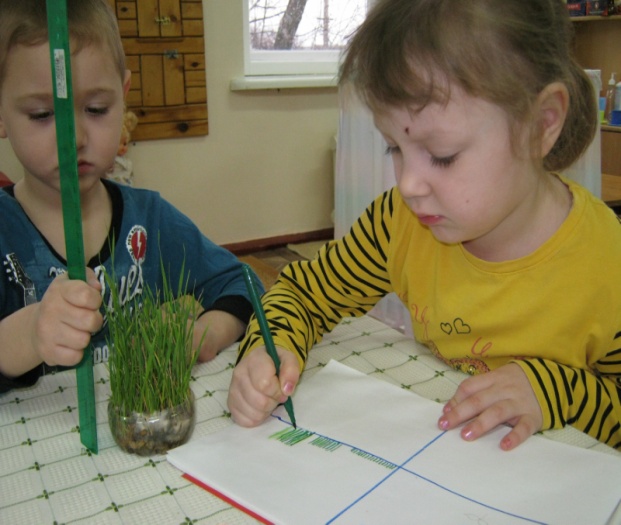 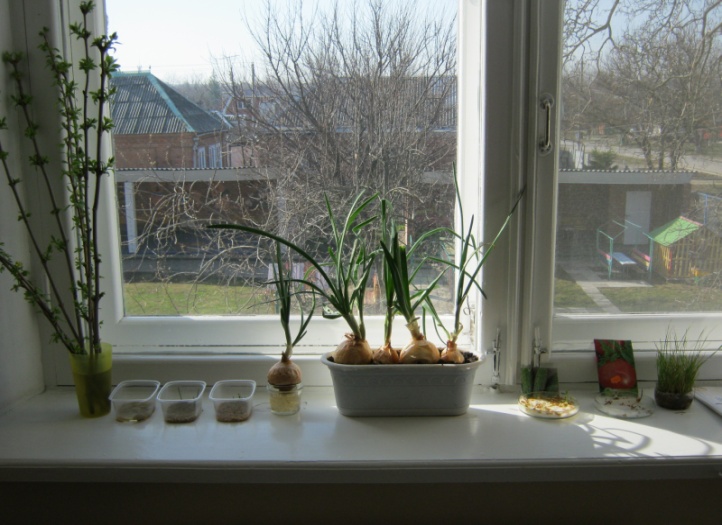 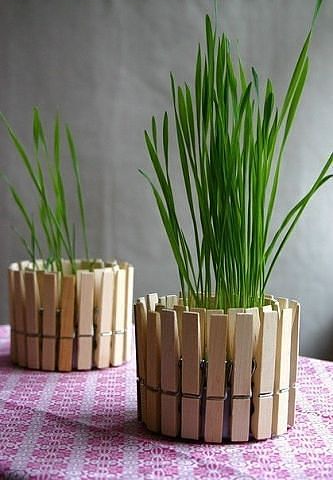 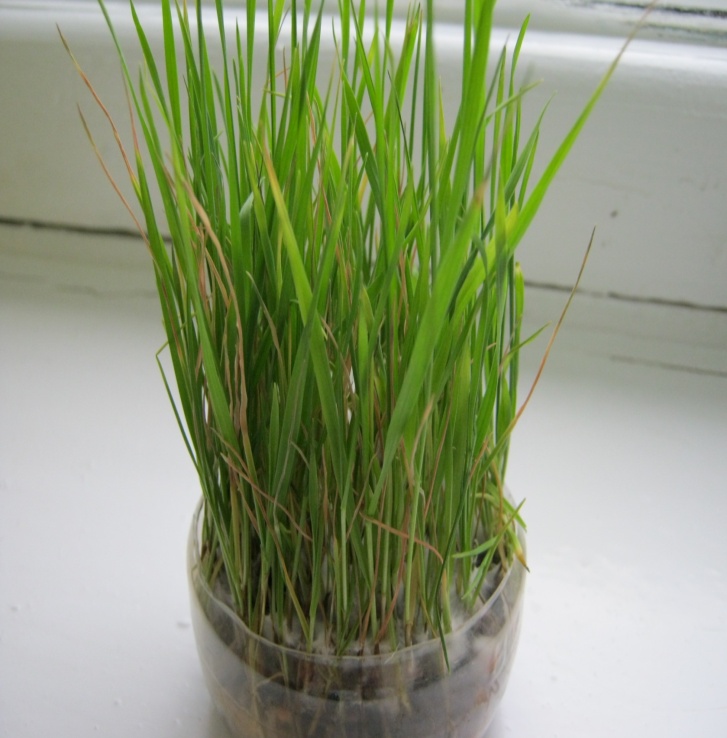 